VRAGEN OF INFO?kljlovendegem@gmail.com - www.kljlovendegem.be Lisa Van Renterghem (04/86 64 05 83) – Lino Van de Kerckhove (04/74 47 13 60)SPEELKLEDIJZorg er steeds voor dat je kinderen tijdens de activiteiten kledij aanhebben die vuil/nat mogen worden.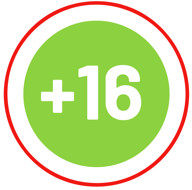 VRIJDAG 4 OKTOBER: STARTDAG +16Waar?            KLJ-lokaal Wanneer?        20:00 – 23:00 Info?              Zie Facebook evenement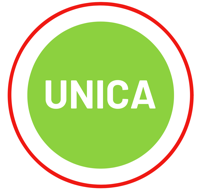 ZATERDAG 5 OKTOBER: STARTDAG UNICAWaar?            KLJ-lokaal Wanneer?        14:00 – 17:00 Info?              We vliegen er weer in met een knotsgekke                     startactiviteit! 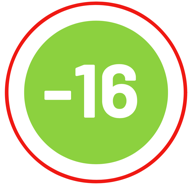 ZONDAG 6 OKTOBER: STARTDAG -16Waar?            KLJ-lokaalWanneer?        14:00 – 17:00Info?              We vliegen er weer in met een knotsgekke                     startactiviteit! 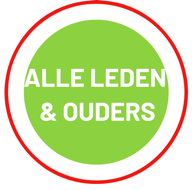 VRIJDAG 11 OKTOBER: QUIZ-ITWaar?            Tent EekskenWanneer?        De tent is open vanaf 19:00. De eerste vraag                     wordt gelezen om 20:00. Info?              KLJ Lovendegem en Landelijke Gilde Lovendegem                    organiseren opnieuw samen een quiz. De kostprijs is                    20,00 euro per groepjes (max. 4 personen). Meer                    info of wil je graag inschrijven?                    kljlovendegem@gmail.com                     of lglovendegem@telenet.be of 0495 38 37 85.ZATERDAG 12 OKTOBER: HIPPOcriteWaar?            Tent Eeksken Wanneer?        Vanaf 21:30 Info?              Breng jullie leiding een bezoekje op onze 4de                      editie van onze spetterende fuif! VRIJDAG 18 OKTOBER: ACTIVITEITWaar?            KLJ-lokaal Wanneer?        20:00 – 23:00 Info?              Zie Facebook evenement ZATERDAG 19 OKTOBER: HEKSENTOCHTWaar?            Start op de hoeve van Albert Pauwels – Boterdaele,                     Vellare 59 te LovendegemWanneer?        Start tocht tussen 19:00 – 21:00 Info?              Meer info zie bijlage mail/website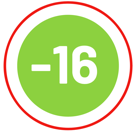 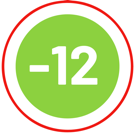 ZONDAG 20 OKTOBER: START GEWEST -12/-16Waar?             KLJ-lokaalWanneer?         Info komt later via mail. Info?               Info komt later via mail. 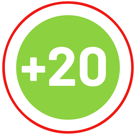 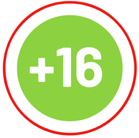 DINSDAG 22 OKTOBER : START VLAGGENSPEL GEWESTWaar?             KLJ-lokaal Wanneer?         Van 22 oktober t.e.m. 22 november.  Info?               Net zoals vorig jaar organiseert het gewest terug                      het fameuze vlaggenspel! Dan is het de bedoeling                      dat we samen de vlag bij andere KLJ’s van ons                      gewest gaan stelen en daarna onze vlag zo goed                      mogelijk proberen te bewaken. 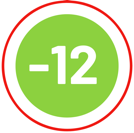 ZONDAG 27 OKTOBER: HALLOWEEN-ACTIVITEITWaar?            KLJ-lokaalWanneer?        14:00 – 17:00Info?              Haal jullie zotste halloweenkostuum maar boven om                    er een spetterende verkleedactiviteit van te maken!                    Dit is zowel voor de -12 als voor de -16, dus laat                     jullie maar volledig gaan!